طوبى لك بما فزت بعرفان ربك مالك الأسمآء وأقبلت إلى الأفق...حضرت بهاءاللهأصلي عربي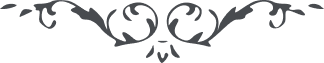 من آثار حضرة بهاءالله – نفحات الرحمن - 139 بديع، ص 232هو المشرق من أفق البهآءطوبى لك بما فزت بعرفان ربك مالك الأسمآء وأقبلت إلى الأفق الأعلى قل اللهم يا إلهي لك الحمد بما عرفتني جمالك وسقيتني كأس عرفانك وجعلتني مقبلا إلى أفق وحيك ومتوجها إلى مطلع عرفانك أسئلك بأن توفقني على حبك ورضآئك وخدمة أمرك في أيامك ثم قدر لي يا إلهي ما هو خير لي وقربني في كل الأحوال إليك إنك أنت المقتدر على ما تشآء لا إله إلا أنت المهيمن القيوم